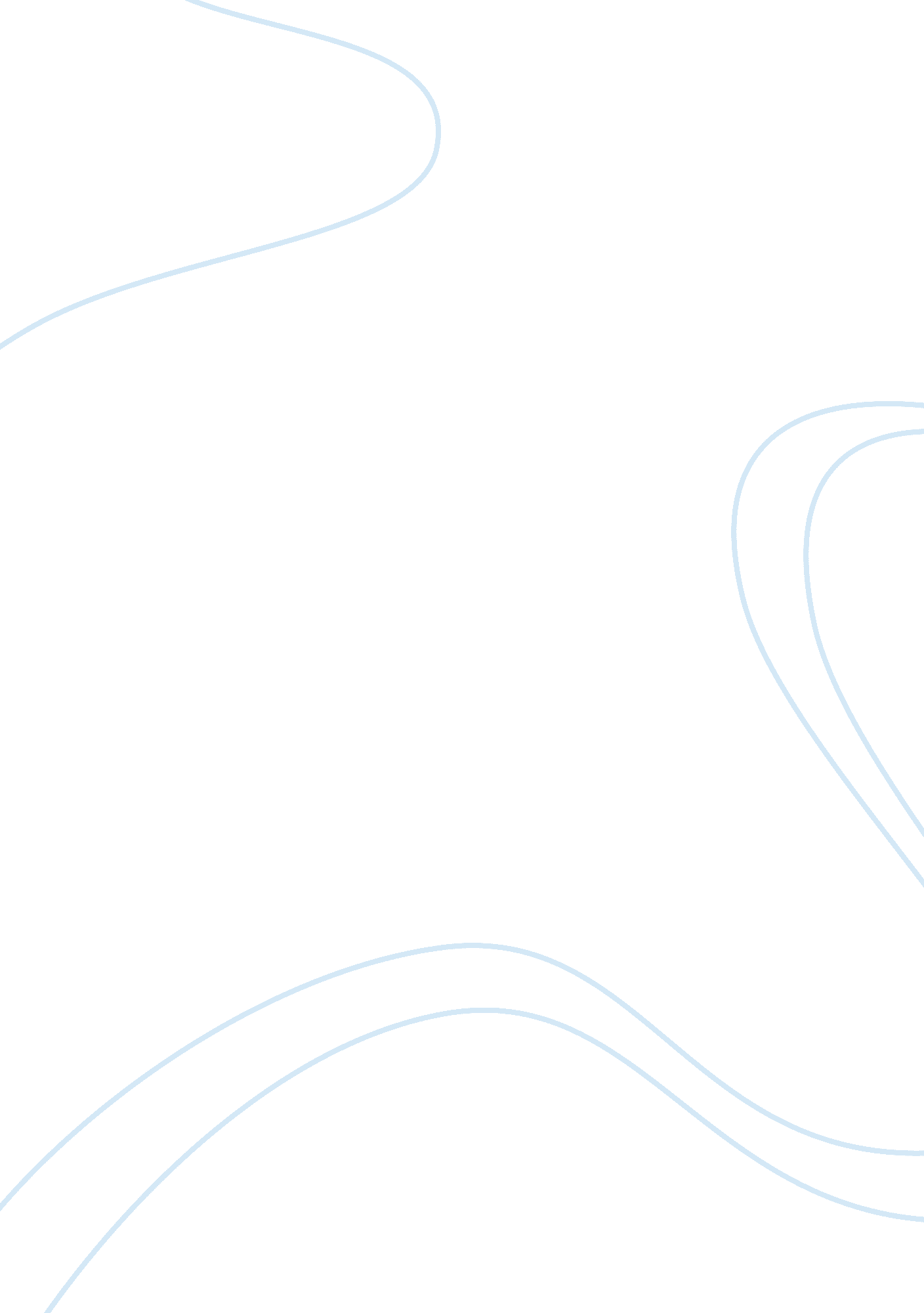 An inconvenient truth critique essayLife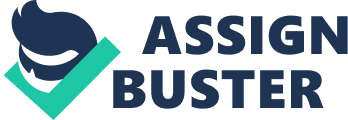 The movie we watched last Friday was “ An Inconvenient Truth. ” For me, it is entitled “ An Inconvenient Truth” because the main topic there, which isclimate changeand climate crisis, is a very inconvenient reality that we’re facing today. The man discussing the issue was former United States Vice President Mr. Al Gore, who was a politician and a very concerned man about theenvironment. An Inconvenient Truth focuses on Al Gore and his travels in support of his efforts to educate the public about the severity of the climate crisis. The main issue presented in the clip wasclimate change and climate crisis. Mr. Al Gore explained this topic through a Power Point presentation. He travelled all over the world to show people this presentation. He had a vision: to convince people thatglobal warmingis a reality that we’re currently facing today and we should start taking care of Mother Earth. According to him, global warming is now melting glaciers, ice, and it is destroying the beauty of Earth. He said that the main cause of this is the Greenhouse Effect, which is caused by a lot of Carbon Dioxide (CO2) that are trapped within the Earth. The Earth was said to “ breathe out” CO2. CO2 was trapped in the Earth because of the unusual thickening of the Earth’s ozone layer, and now it “ breathes out” little CO2 than before. The greenhouse effect is bad to the living organisms on Earth because it contributes to a lot of damage to the planet. The human activity that caused the greatest release of greenhouse gases is the smoke released from factories. It releases harmful substances that damage our ozone layer. But, there are also other causes, such as what Mr. Al Gore said: " Each one of us is a cause of global warming, but each one of us can make choices to change that with the things we buy, the electricity we use, the cars we drive; we can make choices to bring our individual carbon emissions to zero. The solutions are in our hands, we just have to have the determination to make it happen. We have everything that we need to reduce carbon emissions, everything but political will. But in America, the will to act is a renewable resource. Throughout the movie, Gore discusses the scientific opinion on climate change, as well as the present and future effects of global warming and stresses that climate change " is really not a political issue, so much as a moral one," describing the consequences he believes global climate change will produce if the amount of human-generated greenhouse gases is not significantly reduced in the very near future. Gore also presents Antarctic ice coring data showing CO2 levels higher now than in the past 650, 000 years. Yes, I believeAl Gore. I believe that global warming is happening right now. In the realities happening now, who wouldn’t believe that it’s happening right now? A particular event that cited why Mr. Al Gore gives proof that global warming is happening was the melting of glaciers in Antarctica and temperature rise. What inspired his interest in the issue was his collegeeducationwith early climate expert Roger Revelle atHarvardUniversity; his sister's death from lung cancer and his young son's near-fatal car accident. Gore recalls a story from his grade school years, where a fellow student asked his geographyteacherabout continental drift. During the film's end credits, a diaporama pops up on screen suggesting to viewers things at home they can do to combat climate change, including " recycle", " speak up in your community", " try to buy a hybrid vehicle", “ vote for leaders who are concerned about caring for the environment” and " encourage everyone you know to watch this movie. " Well, I’ll definitely encourage everyone to watch this movie because it really inspired me and it showed me what’s really happening in reality. I learned a lot of things in the movie, and there’s no doubt that everyone will learn a lot and be inspired by it too. 